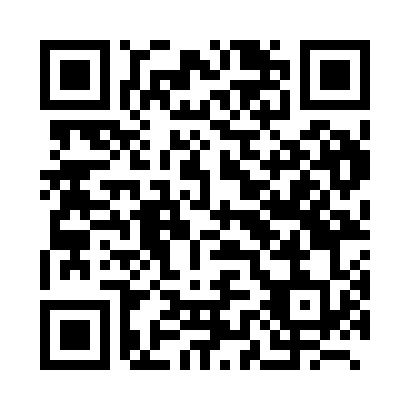 Prayer times for Berendrecht, BelgiumWed 1 May 2024 - Fri 31 May 2024High Latitude Method: Angle Based RulePrayer Calculation Method: Muslim World LeagueAsar Calculation Method: ShafiPrayer times provided by https://www.salahtimes.comDateDayFajrSunriseDhuhrAsrMaghribIsha1Wed3:466:141:405:439:0611:242Thu3:426:121:405:439:0811:273Fri3:396:111:405:449:0911:304Sat3:356:091:395:459:1111:335Sun3:316:071:395:459:1311:366Mon3:286:051:395:469:1411:407Tue3:256:041:395:479:1611:438Wed3:256:021:395:479:1711:469Thu3:246:001:395:489:1911:4710Fri3:235:591:395:489:2011:4711Sat3:235:571:395:499:2211:4812Sun3:225:551:395:509:2411:4913Mon3:215:541:395:509:2511:4914Tue3:215:521:395:519:2711:5015Wed3:205:511:395:519:2811:5116Thu3:195:491:395:529:3011:5117Fri3:195:481:395:529:3111:5218Sat3:185:471:395:539:3211:5219Sun3:185:451:395:549:3411:5320Mon3:175:441:395:549:3511:5421Tue3:175:431:395:559:3711:5422Wed3:175:421:395:559:3811:5523Thu3:165:401:405:569:3911:5624Fri3:165:391:405:569:4111:5625Sat3:155:381:405:579:4211:5726Sun3:155:371:405:579:4311:5727Mon3:155:361:405:589:4411:5828Tue3:145:351:405:589:4611:5929Wed3:145:341:405:599:4711:5930Thu3:145:331:405:599:4812:0031Fri3:135:331:416:009:4912:00